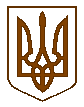 	БУЧАНСЬКА     МІСЬКА      РАДА	КИЇВСЬКОЇ ОБЛАСТІДЕСЯТА  СЕСІЯ  СЬОМОГО  СКЛИКАННЯ Р  І   Ш   Е   Н   Н   Я«  28»  квітня  2016 р. 					 		           № 359 – 10 – VІІ Про внесення змін до рішення Бучанської міської ради «Про затвердження Типової форми договору оренди земельноїділянки громадянами в місті Буча» № 218 -9 – VI від 28.04.2011р. З метою необхідності удосконалення правовідносин щодо оренди земельних ділянок в м. Буча та приведення у відповідність до вимог Податкового кодексу України, Закону України «Про оренду землі» орендних відносин, керуючись Законом України «Про місцеве самоврядування в України», міська рада ВИРІШИЛА:1. Внести зміни в додаток 2 до рішення Бучанської міської ради від 28.04.2011р.  № 218 - 9 – VI «Про затвердження Типової форми договору оренди земельної ділянки громадянами в місті Буча», а саме: - пункт 1.2. викласти в новій редакції: «1.2 Земельна ділянка розташована за адресою: місто Буча, ________________ площею ______ кв. м. ( схема розміщення земельної ділянки в системі міста додається), кадастровий номер _____________________»пункт 1.4  викласти в новій редакції: «1.4 Нормативно-грошова оцінка земельної складає _____________________ (Довідка про визначення нормативно-грошової оцінки земельної ділянки)»- з пункту 4.1 речення «Базовим рівнем орендної плати є розмір земельного податку» - виключити.-  пункт 4.6 Розмір орендної плати переглядається щороку станом на 1 січня при проведенні індексації грошової оцінки земельної ділянки, яка здійснюється відповідно до постанови Кабінету Міністрів України «Про проведення індексації грошової оцінки земель» №789 від 12.05.2000 р., при проведенні грошової оцінки земель міста та відповідно до рішень органу місцевого самоврядування  - виключити.-  пункт 5.2 викласти в новій редакції:«5.2 Земельна ділянка вважається переданою з  моменту  державної  реєстрації  права оренди. Обов’язок Державної реєстрації договору оренди покладається на орендаря».- до розділу «Обов’язки орендаря»  додати  пункт 8.4 наступного змісту:«8.4 У разі розірвання договору оренди землі з ініціативи орендаря, орендар зобов’язаний сплатити орендодавцю орендну плату за рік».-  до розділу «Права Орендодавця» додати  пункт 9.3 наступного змісту: «9.3 У разі розірвання договору оренди землі з ініціативи орендаря, орендодавець має право вимагати від орендаря слати орендної плати за рік»2. Контроль за виконанням даного рішення покласти на комісію з питань соціально-економічного розвитку, підприємництва, житлово-комунального господарства, бюджету, фінансів та інвестування.	Міський голова								А.П. Федорук